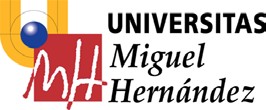 Una vez cumplimentado, enviar al correo electrónico o.comunicacion@umh.esCURSOS / CONGRESOS / CONFERENCIAS/ REUNIONES CIENTÍFICAS-Nombre del congreso y número de edición-Quién organiza(Departamento, instituto de investigación, facultad, etc.).-Quién colabora(Departamento, instituto de investigación, facultad, etc.).-Fecha, lugar y hora donde se va a realizar(Si es en la UMH, especificar aula, edificio, campus).-A quién va dirigido-Número de participantes(Si es relevante).-Breve texto(Destacar los aspectos más relevantes del congreso como el nombre y cargo de los ponentes más importantes, la participación de congresistas extranjeros etc.).-Adjuntar programa / cartel / imagen (Máximo 1 mega y en JPG).-Teléfono móvil, correo electrónico de contacto-Dirección página web del congreso(Si se tiene).